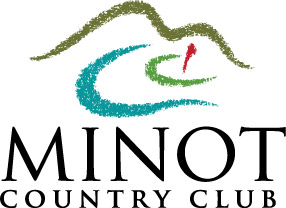 Golf Minot Inc. dbaMinot Country Club2015 Membership Application$4,000 Initiation Fee (Option to pay $1,000 now & $1,500 in May 2016 & 2017) &$3,250 Membership in 2015 & 2016 & 2017Last Name: _________________________ First Name: ____________________ MI: _____ Spouse’s Name/Significant other (if applicable): ___________________________________ Address: __________________________________________ City: _____________________ State: ____ Zip: ___________ Home Phone: (_____)_________________ Mobile Phone: (_____)__________________ Date of Birth: ___ /___ /____ Email Address: _______________________________________ Business Name: _________________________ Business Phone: (_____)__________________ Business Email: ________________________________ Children (please note that all children will be able to charge unless otherwise notified) Child 1: _____________ Birth Date: ____ /____ /____ Child 2: _____________ Birth Date: ____ /____ /____ Child 3: _____________ Birth Date: ____ /____ /____ Child 4: _____________ Birth Date: ____ /____ /____ Payment: Check # ______ Amount: $__________ Make Checks payable to Golf Minot Inc. VISA / MC / DISC # ______________________________ EXP__________ Mail Application and Payment to: PO BOX 879 / Minot, ND 58702 If accepted as a member of Golf Minot Inc. DBA Minot Country Club, A North Dakota Non-Profit Corporation, I agree to conform to all the rules and regulations and to pay all fees as set by the Board of Directors as per the corporation by-laws. I further agree to pay my membership fee and dues in accordance with the options on this application and to pay all charges made by me or my family promptly when due. If members are not current 60 days from billing date, their charges and play are automatically suspended; 90 days from billing date, their membership is terminated. Any exception must be granted by appeal to the executive board only. Your Signature: ______________________________ Date: ______________ Thank you for your application. You will receive notification whether yourapplication is accepted in 10-12 business days.